Welcome to our 200 Club – this is a great way for you to support the Stanton St Quintin Hall (SSQH) while having a bit of a flutter! The 200 Club works like this: The lottery year runs from October to September. Those joining the club after 15th October will be asked to pay the proportion for what remains of the lottery year.Complete and sign the attached Membership Form and submit the annual payment of £60 before the 15th of the month – see Sign Up page (below) for ways to pay. £60 per annum buys you one membership number (to be allocated by the SSQH 200 Club Secretary), which enters you into the monthly draw for the next twelve (12) months, providing you pay by the 15th of the month All participants must be aged 16 or over, in order to comply with gaming laws. There will be a maximum of 200 membership numbers. The draw will take place during the last ten days of each month, save for Christmas – when the draw will be earlier in the month. In order to qualify for a draw, membership payments must be made by the15th of the month. Winners will receive a cheque which will be posted to the address provided on the application form or winnings will be paid into the account from which the fee is drawn, and the name of the winner and/or membership number will be published on the SSQH website, or payment can be made direct to your account. Please see the 200 Club Rules for further information.
Any queries, please contact SSQH Committee 200 Club Secretary on 01666 837978 or email ssqparishhall@gmail.com
Note: All information gathered for the 200 Club will be used for administration purposes only. No information will be shared with third parties.Revenue from the 200 Club Lottery (once prizes are paid) goes to support and maintain the Parish Hall for the benefit of all its users.200 CLUB SIGN UPMEMBERSHIP NUMBER (to be provided by SSQH Committee – for admin. use only)To reduce administration – I agree to money transfer to my bank account I/We understand that SSQH Committee 200 Club Secretary will forward the completed Direct Debit Mandate to the bank. Payment of the annual sum of £60 helps reduce administration overheads. (Submissions may be £5 a month, £15 a quarter, £30 six-monthly) – option identified on Direct Debit Mandate. Payment will be made until I/we advise the bank otherwise. An annual payment may be made by cheque, if necessary – made out to: SSQ Hall Committee Ltd – 200 Club.Signature: _______________________________       Date: ________________	 Data Protection Consent: Do you allow the SSQ 200 Club to contact you with a reminder when your lottery payment has expired?     YES / NO please circle the appropriate response.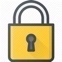 SSQ 200 Club will comply with the Data Protection Act 2018 and GDPR 2016. We will use your data only for the purpose of managing your lottery account and will only use it for further reasons where you have clearly provided consent to do so.Please return this form to SSQH Committee 200 Club Secretary at Manor Farm, Stanton St Quintin, Chippenham, Wiltshire, SN14 6DQ, together with your Direct Debit Mandate/cheque so we can update our records.THANK YOU FOR YOUR SUPPORT AND GOOD LUCK!To the bank: I/We instruct you to pay Standing Orders from my/our account to SSQ Hall Committee Ltd – 200 Club by the 15th of the month.Recipients name:SSQ Hall Committee Ltd – 200 ClubRecipients bank and branch name:Lloyds Bank, ChippenhamRecipients Sort Code No:				Recipients Account No:30-91-99                                                                             66848068Payment Amount and Frequency:Payment Reference (Initial and Surname)Until further notice.Signature:_______________________________         Date:________________PURPOSEThe purpose of the 200 Club is to raise funds for the SSQH. All monies will be paid into the SSQH 200 Club bank account. After paying out 200 Club prizes, monies available will be used to meet the upkeep and improvements to the Parish Hall providing resources and opportunities for the benefit of the community. RULESYou will receive a digital Membership card, numbered between 1 and 200 which will be issued once we have received payment. The £5 joining fee will be taken from your first payment.The lottery year begins October. Members joining after October 15th will pay pro-rata rate to the following September.There will be 36 draws each year, with three prizes a month. The prizes for eleven of the twelve months will be *£120, £50 and £30, and the December draws will be *£500, and 2 x £250. *Draw prizes are dependent on there being sufficient 200 club members and our ability to abide by our legal obligations to the charity.There will be no more than 200 members or membership numbers.Payments are to be made Standing Order (£60, £30, £15 or £5) or FPI before the 15th of the month, or by annual cheque, to keep administrative costs to a minimum and to ensure your membership is paid up to date. We are unable to use PAYM for money transfers.Member’s numbers will only be entered in the draw if their membership is up to date.If a member misses a payment, their number may be sold to someone on the reserve list and will not be entered in further draws.The draw will be made by the SSQH Committee 200 Club Secretary in the presence of at least two other Committee members.The winning cheque will be posted to the address on your membership application within one week of the draw and bank transfers will be made within one week of the draw. The name and/or number for each month’s winners will be published on the SSQH website (ssqparishhall.co.uk), unless the winner specifically wishes not to be named – in which case the member’s number only will be published. Requests for permission to publish will be made when an individual is being advised of their win.The 200 Club will be run by the SSQH Committee. In case of any dispute the decision of the Committee is final.Unless otherwise advised, a member will be deemed to have left the 200 Club if his/her subscription renewal remains unpaid. If a winner cannot be contacted, or the winnings cannot be paid into an account, the winnings will be transferred into SSQH Charity funds after six months.It is the responsibility of 200 Club members to advise the SSQH 200 Club Secretary (email: ssqparishhall@gmail.com) of any changes to their contact information during the term of their membership.Name to be entered on winning cheques:Name to be entered on winning cheques:Name to be entered on winning cheques:Telephone No:(daytime)(daytime)(evening)Email Address:Postal Address: (for use if cheques are to be sent out)Postal Address: (for use if cheques are to be sent out)Postal Address: (for use if cheques are to be sent out)Postal Address: (for use if cheques are to be sent out)Postal Address: (for use if cheques are to be sent out)Postal Address: (for use if cheques are to be sent out)STANDING ORDER MANDATEYOUR DETAILS:Full Name:Address:                                                                                         Postcode:Bank Name:Bank Address:                                                                                        Postcode:Sort code:--  Account Number:OptionPayment Date £5 monthly£15 quarterly£30 half-yearly£60 annually200 CLUB RULESas of October 2021